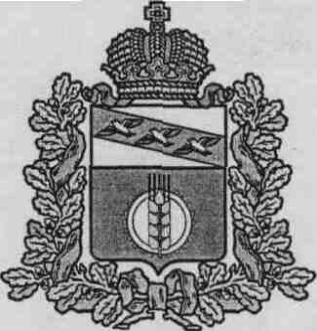 АДМИНИСТРАЦИЯ ПОСЕЛКА ИВАНИНОКУРЧАТОВСКОГО РАЙОНА КУРСКОЙ ОБЛАСТИПОСТАНОВЛЕНИЕ № 255« 30 » октября 2019г.Об утверждении муниципальной программы «Развитие культуры посёлка Иванино Курчатовского района Курской области на 2020-2025 годы»В соответствии с постановлением Администрации поселка Иванино Курчатовского района Курской области от 02.10.2012 года №248 «Об утверждении перечня муниципальных программ поселка Иванино Курчатовского района Курской области», Администрация посёлка Иванино Курчатовского района Курской области ПОСТАНОВЛЯЕТ:1.	Утвердить муниципальную программу «Развитие культуры посёлка Иванино Курчатовского района Курской области в 2020-2025 гг.» согласно приложению. 2. Признать утратившим силу с 01 января 2020 года постановление Администрации поселка Иванино Курчатовского района Курской области от 25.10.2017г. № 319 «Об утверждении муниципальной целевой программы «Культура поселка Иванино Курчатовского района Курской области на 2018-2021 годы» с изменениями и дополнениями.        3. Контроль за выполнением постановления оставляю за собой.4. Постановление вступает в силу с 1 января 2020 года и подлежит официальному опубликованию на сайте поселка Иванино (http://поселок-иванино.рф).     Глава посёлка Иванино                                                                    В.П. Пыхтин Приложениек постановлению Администрациипосёлка Иванино от 30.10.2019 г. № 255Паспорт Программы«Развитие культуры посёлка Иванино Курчатовского района Курской области в 2020-2025 гг.»1. Содержание проблемы и обоснование необходимости её решения программными методами.1.	 В посёлке Иванино в 2015-2018 годах осуществлялась
работа по укреплению материально-технической базы учреждений культуры.
Сохранена сеть учреждений культуры. Учреждения культуры получили статус юридических лиц и перешли на самостоятельный баланс.2.	В настоящее время в поселении действуют:2.1. Муниципальное казённое учреждение культуры «Межпоселенческая библиотека Курчатовского района» Курской области2.2. Муниципальное казённое учреждение культуры «Районный центр культуры и досуга»3. Однако не все программные идеи удалось реализовать в последние годы. В настоящее время бюджетное финансирование культуры значительно отстает от стремительно возрастающих потребностей организаций культуры в финансовых средствах. Отсюда следуют такие проблемы как: недостаточное проведение массовых мероприятий. Необходима государственная поддержка. Этими проблемами продиктована необходимость разработки и принятия настоящей Программы.	2.Нормативное обеспечение программы.1. Настоящая Программа разработана в целях реализации основных направлений социально - экономической политики Правительства Российской Федерации, основных мероприятий Министерства культуры Ростовской области в соответствии с:Федеральным Законом от 11.08.1995. № 135-ФЗ "О благотворительной деятельности и благотворительных организациях".Федеральным законом от 06.10.2003. № 131-ФЗ «Об общих принципах организации местного самоуправления в Российской Федерации».Постановлением Правительства Российской Федерации от 26.06.1995№ 609 «Об утверждении Положения об основах хозяйственной деятельности и финансирования организаций культуры и искусства».Областной долгосрочной целевой программой "Культура Курской области (2020-2025 годы)".3. Основные цели и задачи, сроки и этапы реализации Программы.В связи с тем, что для жителей сельских поселений муниципальные учреждения культуры являются основным источником культурной деятельности и организации досуга, Программа сориентирована на основополагающие роли культуры в социально-экономических преобразованиях, происходящих в поселении, и представляет стратегические цели и приоритеты культурной политики, конкретные идеи и предложения.Программа на 2020-2025 годы в наибольшей степени ориентирована на последовательное реформирование отрасли и призвана обеспечить:Приумножение духовно - нравственного потенциала общества, приобщение населения к духовным ценностям.Обеспечение условий для доступа граждан к культурным благам.Повышение роли культуры в укреплении институтов гражданского общества, формирование социально активной личности.Создание условий для адаптации сферы культуры к рыночным условиям существования.Задачи:Разработка основных принципов взаимодействия с общественными организациями (религиозными, национальными, социальными), со сферой художественной практики, с философскими, общественными и гуманитарными науками, со сферой образования, средствами массовой информации и книгоиздателями, со сферой организации и обеспечения досуга и т.п. как основными субъектами практического воспроизводства культуры.Концентрация бюджетных средств на приоритетных направлениях развития культуры.Оптимизация расходования бюджетных средств.Создание условий для развития профессионального искусства и системы доступа к профессиональному искусству.Создание условий для выявления и становления одаренной творческой молодежи.Сохранение и развитие различных форм культурно - досуговой деятельности и любительского творчества.Развитие конкурсно-фестивального движения с целью стимулирования любительского художественного творчества, промыслов и ремесел.Срок реализации:Программа рассчитана на период с 2020 года по 2025 год.Система программных мероприятий.Перечень мероприятий, которые предлагаются для решения задач Программы это:Обеспечение равного доступа к культурно-историческим ценностям для всех социальных групп и слоев населения.Обеспечение единого информационного пространства.Обеспечение и поддержка самодеятельно - художественного творчества, выявление наиболее ярких, талантливых представителей самодеятельных коллективов.4. Создание равного доступа к культурно-досуговой деятельности для всех слоев населения поселения. Повышение культурного уровня населения.5. Проведение фестивалей и организация праздников.Повышение уровня удовлетворения социальных и духовных потребностей, увеличение числа услуг (массовых мероприятий и т.д.).5. Обоснование выделения подпрограмм С учетом подотраслей, отраслей культуры, отнесенных к сфере реализации Программы, в ее составе выделяется подпрограмма «Наследие».Предусмотренные в рамках каждой из подпрограмм системы целей, задач и мероприятий в комплексе наиболее полным образом охватывают весь диапазон заданных приоритетных направлений развития сферы культуры и в максимальной степени будут способствовать достижению целей и конечных результатов настоящей муниципальной программы.6. Обоснование объема финансовых ресурсов, необходимых для реализации муниципальной программыРеализация мероприятий Программы осуществляется за счет средств местного бюджета, средств внебюджетных источников и местных бюджетов.Объем бюджетных ассигнований на реализацию Программы составляет 600 000 рублей и по годам распределяется в следующих размерах:2020 год – 100 000 рублей;2021 год – 100 000 рублей;2022 год – 100 000 рублей;2023 год – 100 000 рублей;2024 год – 100 000 рублей;2025 год – 100 000 рублей; Объем финансовых ресурсов из средств бюджета муниципального образования «поселок Иванино» Курчатовского района на реализацию мероприятий Программы подлежат уточнению при формировании проекта бюджета муниципального образования «поселок Иванино» Курчатовского района на очередной финансовой год и плановый период.Ресурсное обеспечение реализации Программы за счет средств бюджета муниципального образования «поселок Иванино» Курчатовского района представлено в Приложении № 2 к Программе.7. Оценка степени влияния выделения дополнительных объемовресурсов на показатели (индикаторы) муниципальнойпрограммы (подпрограммы), состав иосновные характеристики основных мероприятийподпрограмм муниципальной программы.Достижение плановых значений показателей (индикаторов) муниципальной программы будет обеспечен при условии ин финансирования в 2020-2025 годах в объеме, указанном в паспорте муниципальной программы, с учетом прогнозной ориентировочной потребности. Дополнительный объем ресурсов муниципальной программой не предусмотрен.8. Механизм реализации Программы и контроль за ходом её реализации.Администрация посёлка Иванино:Отвечает за исполнение программы в целом.Обеспечивает согласованные действия по подготовке и реализации программных мероприятий, целевому и эффективному использованию средств местного бюджета.Разрабатывает и представляет в установленном порядке сводную бюджетную заявку на ассигнования бюджета поселения для финансирования Программы на очередной год.Подготавливает доклады о реализации Программы за отчетный год.  Руководителем Программы является Глава посёлка Иванино.Руководитель Программы несет персональную ответственность за целевое и эффективное использование выделяемых на реализацию Программы финансовых средств.Контроль над реализацией Программы осуществляется Администрацией посёлка Иванино, Собранием депутатов посёлка Иванино.Контроль включает периодическую отчетность руководителя Программы о выполнении программных мероприятий и рациональном использовании исполнителями полученных ими финансовых средств.Исполнители программных мероприятий в Администрацию посёлка Иванино ежегодно в установленные сроки предоставляют в отдел отчеты о ходе работ по программе поселения.9. Оценка эффективности социальных последствий от реализации Программы.Социально - экономический эффект от реализации Программы выражается в повышении социальной роли культуры вследствие:Укрепления единого культурного пространства поселения, преодоления изоляционистских тенденций.Создания благоприятных условий для творческой деятельности, освоения новых форм и направлений культурного обмена.Увеличения доступности и расширения предложений населению культурных благ и информации в сфере культуры.Активизации экономических процессов развития культуры, роста внебюджетных ресурсов, привлекаемых в отрасль.Оптимизации расходования бюджетных средств, сосредоточения ресурсов на решении приоритетных задач в области культуры.При выполнении всех программных мероприятий посёлка Иванино будут улучшены условия исполнения конституционных прав граждан, сохранен и преумножен творческий потенциал поселения.Только использование самых разнообразных источников финансирования, позволит сохранить зачатки культуры в поселении, а массовая культура – это необходимое условие дальнейшего развития общества, особенно в условиях рыночных отношений, когда научно - технический прогресс охватывает все формы и ступени материального производства и создает предпосылки для всестороннего развития личности.10. Система Программных мероприятий.Создание условий для организации досуга и обеспечения жителей поселения услугами культуры согласно приложению № 1 к настоящей Программе.Задача сформирована на основе статьи 44 Конституции Российской Федерации, пункта 17 части 1 статьи 16 Федерального закона от 06.10.2003. № 131-ФЗ "Об общих принципах организации местного самоуправления в Российской Федерации" и направлена на поддержку самодеятельного художественного творчества, выявление наиболее ярких, талантливых представителей самодеятельных коллективов, создание равного доступа культурно-досуговой деятельности для всех слоев населения поселения, повышение культурного уровня населения, организация праздников, таких как:а)	Новый год, Рождество Христово.б)	23 февраля - День защитника Отечества.в)       8 марта - Международный женский день.г)	1 мая - Праздник Весны и Труда.д)	9 мая - День Победы.е)	12 июня - День России.ё)      8 июля - День семьи, любви и верности в Российской Федерации.ж)     1 октября - День пожилых людей.з)      5 октября - День учителя, День музыки.и)      14 октября – День сельского хозяйства.п)      4 ноября - День народного единства.р)      27 ноября - День матери.с)      3 декабря - День инвалидов (декада).11. Методика оценки эффективности муниципальной программыРеализация Программы оценивается по следующим направлениям:11.1 Бюджетная эффективность Программы определяется как соотношение фактического использования средств, запланированных на реализацию Программы, к утвержденному плану:Оценка эффективности реализации Программы производится ежегодно на основе использования системы целевых индикаторов, которая обеспечит мониторинг динамики результатов реализации Программы за оцениваемый период с целью уточнения степени решения задач и выполнения мероприятий Программы.Для оценки эффективности реализации Программы используются целевые индикаторы по направлениям, которые отражают выполнение мероприятий Программы.Оценка эффективности реализации Программы производится путем сравнения фактически достигнутых показателей за соответствующий год с утвержденными на год значениями целевых индикаторов.Программа предполагает использование системы индикаторов, характеризующих текущие и конечные результаты ее реализации.11.2 Эффективность реализации Программы оценивается как степень фактического достижения целевых индикаторов по следующей формуле:в числителе – отношение фактических значений индикаторов, достигнутых в ходе реализации Программы, к установленным значениям индикаторов, утвержденных Программой; в знаменателе – количество индикаторов Программы. При значении показателя эффективности: 100 процентов – реализация Программы считается эффективной;менее 100 процентов – реализация Программы считается неэффективной;более 100 процентов – реализация Программы считается наиболее эффективной.11.3.Социально-экономический эффект от реализации Программы
выражается в:укреплении единого культурного пространства, обеспечении выравнивания доступа к культурным ценностям и информационным ресурсам различных групп граждан;увеличении количества творческих дебютов в отрасли.                                                            Подпрограмма «Наследие» муниципальной программы Поселка Иванино Курчатовского района Курской области «Развитие культуры» 
ПАСПОРТподпрограммы    1. Содержание проблемы и обоснование необходимости её решения программными методами.1.	 В посёлке Иванино в 2015-2018 годах осуществлялась
работа по укреплению материально-технической базы учреждений культуры.
Сохранена сеть учреждений культуры. Учреждения культуры получили статус юридических лиц и перешли на самостоятельный баланс.2.	В настоящее время в поселении действуют:2.1. Муниципальное казённое учреждение культуры «Межпоселенческая библиотека Курчатовского района» Курской области2.2. Муниципальное казённое учреждение культуры «Районный центр культуры и досуга»3. Однако не все программные идеи удалось реализовать в последние годы. В настоящее время бюджетное финансирование культуры значительно отстает от стремительно возрастающих потребностей организаций культуры в финансовых средствах. Отсюда следуют такие проблемы как: недостаточное проведение массовых мероприятий. Необходима государственная поддержка. Этими проблемами продиктована необходимость разработки и принятия настоящей Подпрограммы.	2. Нормативное обеспечение программы.Настоящая Подпрограмма разработана в целях реализации основных направлений социально - экономической политики Правительства Российской Федерации, основных мероприятий Министерства культуры Ростовской области в соответствии с:Федеральным Законом от 11.08.1995. № 135-ФЗ "О благотворительной деятельности и благотворительных организациях".Федеральным законом от 06.10.2003. № 131-ФЗ «Об общих принципах организации местного самоуправления в Российской Федерации».Постановлением Правительства Российской Федерации от 26.06.1995№ 609 «Об утверждении Положения об основах хозяйственной деятельности и финансирования организаций культуры и искусства».Областной долгосрочной целевой программой "Культура Курской области (2020-2025 годы)".3. Основные цели и задачи, сроки и этапы реализации Подпрограммы.В связи с тем, что для жителей сельских поселений муниципальные учреждения культуры являются основным источником культурной деятельности и организации досуга, Подпрограмма сориентирована на основополагающие роли культуры в социально-экономических преобразованиях, происходящих в поселении, и представляет стратегические цели и приоритеты культурной политики, конкретные идеи и предложения.Подпрограмма на 2020-2025 годы в наибольшей степени ориентирована на последовательное реформирование отрасли и призвана обеспечить:Приумножение духовно - нравственного потенциала общества, приобщение населения к духовным ценностям.Обеспечение условий для доступа граждан к культурным благам.Повышение роли культуры в укреплении институтов гражданского общества, формирование социально активной личности.Создание условий для адаптации сферы культуры к рыночным условиям существования.Задачи:Разработка основных принципов взаимодействия с общественными организациями (религиозными, национальными, социальными), со сферой художественной практики, с философскими, общественными и гуманитарными науками, со сферой образования, средствами массовой информации и книгоиздателями, со сферой организации и обеспечения досуга и т.п. как основными субъектами практического воспроизводства культуры.Концентрация бюджетных средств на приоритетных направлениях развития культуры.Оптимизация расходования бюджетных средств.Создание условий для развития профессионального искусства и системы доступа к профессиональному искусству.Создание условий для выявления и становления одаренной творческой молодежи.Сохранение и развитие различных форм культурно - досуговой деятельности и любительского творчества.Развитие конкурсно-фестивального движения с целью стимулирования любительского художественного творчества, промыслов и ремесел.Срок реализации:Подпрограмма рассчитана на период с 2020 года по 2025 год.Система подпрограммных мероприятий.Перечень мероприятий, которые предлагаются для решения задач Подпрограммы это:Обеспечение равного доступа к культурно-историческим ценностям для всех социальных групп и слоев населения.Обеспечение единого информационного пространства.Обеспечение и поддержка самодеятельно - художественного творчества, выявление наиболее ярких, талантливых представителей самодеятельных коллективов.4. Создание равного доступа к культурно-досуговой деятельности для всех слоев населения поселения. Повышение культурного уровня населения.5. Проведение фестивалей и организация праздников.Повышение уровня удовлетворения социальных и духовных потребностей, увеличение числа услуг (массовых мероприятий и т.д.).5. Обоснование объема финансовых ресурсов, необходимых для реализации подпрограммыРеализация мероприятий Подпрограммы осуществляется за счет средств местного бюджета, средств внебюджетных источников и местных бюджетов.Объем бюджетных ассигнований на реализацию Подпрограммы составляет 600 000 рублей и по годам распределяется в следующих размерах:2020 год – 100 000 рублей;2021 год – 100 000 рублей;2022 год – 100 000 рублей;2023 год – 100 000 рублей;2024 год – 100 000 рублей;2025 год – 100 000 рублей; Объем финансовых ресурсов из средств бюджета муниципального образования «поселок Иванино» Курчатовского района на реализацию мероприятий Подпрограммы подлежат уточнению при формировании проекта бюджета муниципального образования «поселок Иванино» Курчатовского района на очередной финансовой год и плановый период.Ресурсное обеспечение реализации Подпрограммы за счет средств бюджета муниципального образования «поселок Иванино» Курчатовского района представлено в Приложении № 2 к Программе.6. Оценка степени влияния выделения дополнительных объемовресурсов на показатели (индикаторы) муниципальнойпрограммы (подпрограммы), состав иосновные характеристики основных мероприятийподпрограмм муниципальной программы.Достижение плановых значений показателей (индикаторов) подпрограммы будет обеспечено при условии ин финансирования в 2020-2025 годах в объеме, указанном в паспорте подпрограммы, с учетом прогнозной ориентировочной потребности. Дополнительный объем ресурсов подпрограммой не предусмотрен.7. Механизм реализации Программы и контроль за ходом её реализации.Администрация посёлка Иванино:Отвечает за исполнение программы в целом.Обеспечивает согласованные действия по подготовке и реализации программных мероприятий, целевому и эффективному использованию средств местного бюджета.Разрабатывает и представляет в установленном порядке сводную бюджетную заявку на ассигнования бюджета поселения для финансирования Подпрограммы на очередной год.Подготавливает доклады о реализации Подпрограммы за отчетный год.  Руководителем Подпрограммы является Глава посёлка Иванино.Руководитель Подпрограммы несет персональную ответственность за целевое и эффективное использование выделяемых на реализацию Подпрограммы финансовых средств.Контроль над реализацией Подпрограммы осуществляется Администрацией посёлка Иванино, Собранием депутатов посёлка Иванино.Контроль включает периодическую отчетность руководителя Подпрограммы о выполнении программных мероприятий и рациональном использовании исполнителями полученных ими финансовых средств.Исполнители программных мероприятий в Администрацию посёлка Иванино ежегодно в установленные сроки предоставляют в отдел отчеты о ходе работ по программе поселения.8. Оценка эффективности социальных последствий от реализации Подпрограммы.Социально - экономический эффект от реализации Подпрограммы выражается в повышении социальной роли культуры вследствие:Укрепления единого культурного пространства поселения, преодоления изоляционистских тенденций.Создания благоприятных условий для творческой деятельности, освоения новых форм и направлений культурного обмена.Увеличения доступности и расширения предложений населению культурных благ и информации в сфере культуры.Активизации экономических процессов развития культуры, роста внебюджетных ресурсов, привлекаемых в отрасль.Оптимизации расходования бюджетных средств, сосредоточения ресурсов на решении приоритетных задач в области культуры.При выполнении всех программных мероприятий посёлка Иванино будут улучшены условия исполнения конституционных прав граждан, сохранен и преумножен творческий потенциал поселения.Только использование самых разнообразных источников финансирования, позволит сохранить зачатки культуры в поселении, а массовая культура – это необходимое условие дальнейшего развития общества, особенно в условиях рыночных отношений, когда научно - технический прогресс охватывает все формы и ступени материального производства и создает предпосылки для всестороннего развития личности.9. Система Подпрограммных мероприятий.Создание условий для организации досуга и обеспечения жителей поселения услугами культуры согласно приложению № 1 к Программе.Задача сформирована на основе статьи 44 Конституции Российской Федерации, пункта 17 части 1 статьи 16 Федерального закона от 06.10.2003. № 131-ФЗ "Об общих принципах организации местного самоуправления в Российской Федерации" и направлена на поддержку самодеятельного художественного творчества, выявление наиболее ярких, талантливых представителей самодеятельных коллективов, создание равного доступа культурно-досуговой деятельности для всех слоев населения поселения, повышение культурного уровня населения, организация праздников, таких как:а)	Новый год, Рождество Христово.б)	23 февраля - День защитника Отечества.в)       8 марта - Международный женский день.г)	1 мая - Праздник Весны и Труда.д)	9 мая - День Победы.е)	12 июня - День России.ё)      8 июля - День семьи, любви и верности в Российской Федерации.ж)     1 октября - День пожилых людей.з)      5 октября - День учителя, День музыки.и)      14 октября – День сельского хозяйства.п)      4 ноября - День народного единства.р)      27 ноября - День матери.с)      3 декабря - День инвалидов (декада).10. Методика оценки эффективности муниципальной ПодпрограммыРеализация Подпрограммы оценивается по следующим направлениям:10.1 Бюджетная эффективность Подпрограммы определяется как соотношение фактического использования средств, запланированных на реализацию Подпрограммы, к утвержденному плану:Оценка эффективности реализации Подпрограммы производится ежегодно на основе использования системы целевых индикаторов, которая обеспечит мониторинг динамики результатов реализации Подпрограммы за оцениваемый период с целью уточнения степени решения задач и выполнения мероприятий Подпрограммы.Для оценки эффективности реализации Подпрограммы используются целевые индикаторы по направлениям, которые отражают выполнение мероприятий Подпрограммы.Оценка эффективности реализации Подпрограммы производится путем сравнения фактически достигнутых показателей за соответствующий год с утвержденными на год значениями целевых индикаторов.Подпрограмма предполагает использование системы индикаторов, характеризующих текущие и конечные результаты ее реализации.10.2 Эффективность реализации Подпрограммы оценивается как степень фактического достижения целевых индикаторов по следующей формуле:в числителе – отношение фактических значений индикаторов, достигнутых в ходе реализации Подпрограммы, к установленным значениям индикаторов, утвержденных Подпрограммой; в знаменателе – количество индикаторов Подпрограммы. При значении показателя эффективности: 100 процентов – реализация Подпрограммы считается эффективной;менее 100 процентов – реализация Подпрограммы считается неэффективной;более 100 процентов – реализация Подпрограммы считается наиболее эффективной.10.3.Социально-экономический эффект от реализации Подпрограммы
выражается в:укреплении единого культурного пространства, обеспечении выравнивания доступа к культурным ценностям и информационным ресурсам различных групп граждан;увеличении количества творческих дебютов в отрасли.                                                            Приложение № 1                                                                                    к муниципальной программе поселка Иванино Курчатовского района Курской области«Развитие культуры»Система программных мероприятийпо реализации муниципальной программы «Развитие культуры посёлка Иванино» на 2020-2025 годыПриложение № 2 к муниципальной программе поселка Иванино Курчатовского района Курской области«Развитие культуры»	Ресурсное обеспечение реализации муниципальной программы поселка ИваниноКурчатовского района Курской области «Развитие культуры»за счет средств бюджета муниципального образования «поселок Иванино» Курчатовского района Курской области. (далее - местный бюджет)1.1.Основание разработкиПрограммы.Федеральный закон от 16.10.2003г. №131-ФЗ «Об общих принципах организации местного самоуправления в Российской Федерации, Устав посёлка Иванино1.2.Исполнители ПрограммыАдминистрация посёлка Иванино1.3.Сроки реализации Программы2020-2025 годы1.4.Подпрограммы Программы«Наследие» муниципальной программы Курчатовского района Курской области «Развитие культуры»1.5.Объем и источники финансирования ПрограммыПрограмма финансируется за счет средств местного бюджета Общий объем финансирования Программы составляет:в 2020-2025 годах – 600 тыс. рублей, в том числе по годам:2020 год – 100 тыс. рублей2021 год – 100 тыс. рублей2022 год – 100 тыс. рублей2023 год – 100 тыс. рублей2024 год – 100 тыс. рублей2025 год – 100 тыс. рублейОбъем финансирования Программы на 2020-2025 г. носит прогнозный характер и подлежит ежегодному уточнению.1.6. Основные задачи ПрограммыПовышение уровня удовлетворения социальных и духовных потребностей, увеличение числа услуг (книговыдачи, массовых мероприятий и т.д.).Обеспечение условий для доступа граждан к культурным благам.1.5.3. Воспроизводство творческого потенциала поселения.1.5.4. Создание условий для доступа населения поселения к российскому и мировому культурному наследию, современной культуре, информационным ресурсам1.7.ОжидаемыеконечныерезультатыреализацииПрограммы.1.10.1.	Расширение возможностей для
приобщения граждан к культурным ценностям
культурным благам.1.10.2.	Сохранение и эффективное использование культурного наследия.1.10.3.	Обеспечение потребности в творческом труде, в услугах духовного развития, в услугах дополнительного образования детей, в обеспечении занятости детей.1.10.4.	Развитие патриотизма и творческой активности молодого поколения.1.10.5.	Повышение привлекательности посёлка Иванино как центра культуры, образования, содействие по улучшению делового климата и инвестиционной привлекательности.1.8.Система организации контроля за исполнением Программы.Контроль за реализацией Программы осуществляется Администрацией посёлка Иванино, Собрание депутатов посёлка Иванино.фактическое использование средствх 100 процентовутвержденный планх 100 процентовх1 + х2……… + х18х 100 процентов11х 100 процентовНаименование Подпрограммы«Наследие» муниципальной программы Курчатовского района Курской области «Развитие культуры»Исполнители ПодпрограммыАдминистрация посёлка ИваниноСроки реализации Подпрограммы2020-2025 годыОбъем и источники финансирования ПодпрограммыПодпрограмма финансируется за счет средств местного бюджета Общий объем финансирования Подпрограмма составляет:в 2020-2025 годах – 600 тыс. рублей, в том числе по годам:2020 год – 100 тыс. рублей2021 год – 100 тыс. рублей2022 год – 100 тыс. рублей2023 год – 100 тыс. рублей2024 год – 100 тыс. рублей2025 год – 100 тыс. рублейОбъем финансирования Подпрограммы на 2020-2025 г. носит прогнозный характер и подлежит ежегодному уточнению.Основные задачи ПодпрограммыПовышение уровня удовлетворения социальных и духовных потребностей, увеличение числа услуг (книговыдачи, массовых мероприятий и т.д.).Обеспечение условий для доступа граждан к культурным благам.3. Воспроизводство творческого потенциала поселения.4. Создание условий для доступа населения поселения к российскому и мировому культурному наследию, современной культуре, информационным ресурсамОжидаемые конечныерезультаты реализацииПодпрограммы1.	Расширение возможностей для
приобщения граждан к культурным ценностям
культурным благам.2.	 Сохранение и эффективное использование культурного наследия.3.	Обеспечение потребности в творческом труде, в услугах духовного развития, в услугах дополнительного образования детей, в обеспечении занятости детей.4. Развитие патриотизма и творческой активности молодого поколения.5. Повышение привлекательности посёлка Иванино как центра культуры, образования, содействие по улучшению делового климата и инвестиционной привлекательности.Система организации контроля за исполнением ПодпрограммыКонтроль за реализацией Подпрограммы осуществляется Администрацией посёлка Иванино, Собрание депутатов посёлка Иванино.фактическое использование средствх 100 процентовутвержденный планх 100 процентовх1 + х2……… + х18х 100 процентов11х 100 процентов№п/пНаименование мероприятийОтветственный исполнитель, соисполнители и участники реализации мероприятийОбъем финансирования (тыс. руб.)Объем финансирования (тыс. руб.)Объем финансирования (тыс. руб.)Объем финансирования (тыс. руб.)Объем финансирования (тыс. руб.)Объем финансирования (тыс. руб.)Объем финансирования (тыс. руб.)Источники финанси-рования№п/пНаименование мероприятийОтветственный исполнитель, соисполнители и участники реализации мероприятийВсего В том числеВ том числеВ том числеВ том числеВ том числеВ том числеИсточники финанси-рования№п/пНаименование мероприятийОтветственный исполнитель, соисполнители и участники реализации мероприятийВсего 2020 г.2021 г.2022г.2023г.2024г.2025г.12345678910111.1Проведение новогодних и рождественских праздников Администрация посёлка Иванино, МКУК «Районный центр культуры и досуга»30555555Местный бюджет1.2Проведение Дня защитника Отечества Администрация посёлка Иванино, МКУК «Районный центр культуры и досуга»12222222Местный бюджет1.3Проведение Международного женского дня Администрация посёлка Иванино, МКУК «Районный центр культуры и досуга»24444444Местный бюджет1.4Проведение Дня Победы Администрация посёлка Иванино, МКУК «Районный центр культуры и досуга»60101010101010Местный бюджет, спонсорс-кая помощь1.5Проведение Дня семьи, любви и верности Администрация посёлка Иванино, МКУК «Районный центр культуры и досуга»18333333Местный бюджет1.6Проведение Дня медработника Администрация посёлка Иванино, МКУК «Районный центр культуры и досуга»18333333Местный бюджет1.7Проведение Дня пожилых людей Администрация посёлка Иванино, МКУК «Районный центр культуры и досуга»30555555Местный бюджет1.8Проведение Дня поселкаАдминистрация посёлка Иванино, МКУК «Районный центр культуры и досуга»300505050505050Местный бюджет1.9Проведение Дня сельского хозяйства Администрация посёлка Иванино, МКУК «Районный центр культуры и досуга»6111111Местный бюджет1.10Проведение Дня матери Администрация посёлка Иванино, МКУК «Районный центр культуры и досуга»24444444Местный бюджет1.11Проведение декады инвалидов Администрация посёлка Иванино, МКУК «Районный центр культуры и досуга»48888888Местный бюджет1.12Проведение Дня памяти и скорбиАдминистрация посёлка Иванино, МКУК «Районный центр культуры и досуга»12222222Местный бюджет1.13Проведение Дня знанийАдминистрация посёлка Иванино, МКОУ «Иванинская средняя общеобразовательная школа»18333333Местный бюджетИтого:600100100100100100100СтатусНаименование муниципальной программы подпрограммымуниципальной программы,основного мероприятияОтветственный исполнитель, соисполнители,участники,муниципальный   заказчик(муниципальный заказчик- координатор)Код бюджетной классификацииКод бюджетной классификацииКод бюджетной классификацииКод бюджетной классификации                              Расходы (тыс. руб.) годы                              Расходы (тыс. руб.) годы                              Расходы (тыс. руб.) годы                              Расходы (тыс. руб.) годы                              Расходы (тыс. руб.) годы                              Расходы (тыс. руб.) годыСтатусНаименование муниципальной программы подпрограммымуниципальной программы,основного мероприятияОтветственный исполнитель, соисполнители,участники,муниципальный   заказчик(муниципальный заказчик- координатор)Код бюджетной классификацииКод бюджетной классификацииКод бюджетной классификацииКод бюджетной классификации2020г2021г2022г2023г20242025г123ГРБСРПрЦСРВР101112131415Муниципальная программа Курчатовского района Курской области«Развитие культуры»Администрация поселка Иванино Курчатовского района Курской областиХХХХ100000100000100000100000100000100000Подпрограмма 2«Наследие»Администрация поселка Иванино Курчатовского района Курской области001X0120000000X100000100000100000100000100000100000Основное мероприятие  «Развитие библиотечного дела»Администрация поселка Иванино Курчатовского района Курской области0010804 0120100000100000100000100000100000100000100000Основное направление 2.1. Проведение мероприятий в области культуры в п. ИваниноАдминистрация поселка Иванино Курчатовского района Курской области 001080401201С1463200100000100000100000100000100000100000